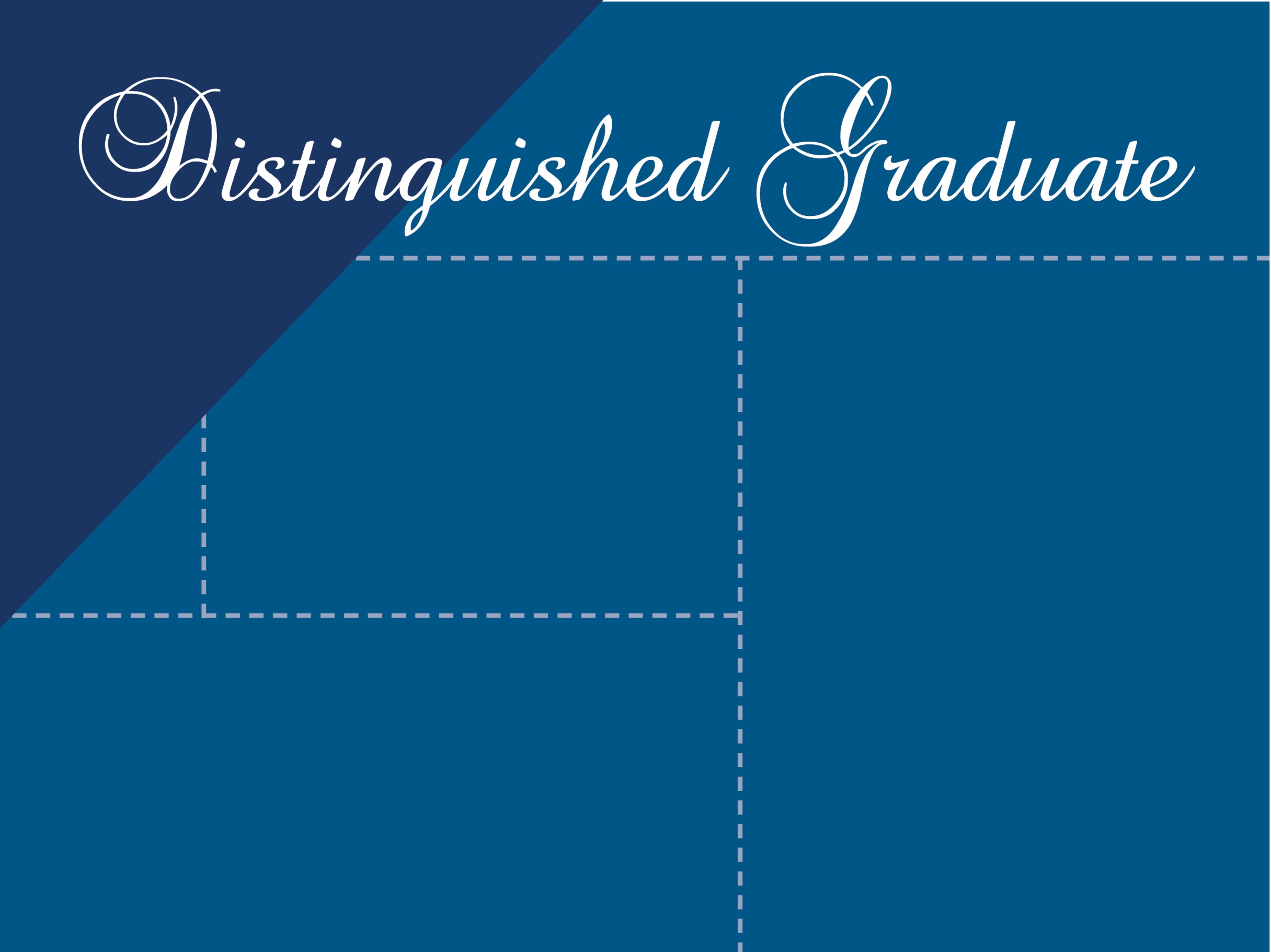 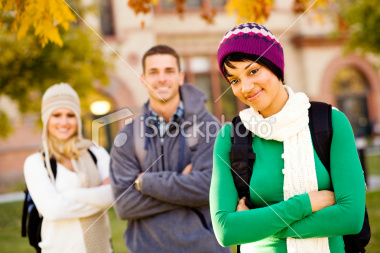 														Jane Doe														School District														Awards														University Graduated														Impact Statement“Quote from graduate about his/her    Experience in School of Education    program”